Реквізити навчальної дисципліниПрограма навчальної дисципліниОпис навчальної дисципліни, її мета, предмет вивчання та результати навчанняОсновною метою викладання дисципліни "Методи синтезу мехатронних систем" є формування у студентів компетентностей системи базових знань з основаних розділів обробки інформації на основі чисельних методів та проектування електротехнічних та електромеханічних систем в середовищі MatLab.Предметом вивчення дисципліни «Методи синтезу мехатронних систем» є застосування чисельних методів до розв’язку практичних задач електротехніки та проектування електротехнічних та електромеханічних систем в середовищі MatLab.Силабус побудований таким чином, що для виконання кожного наступного завдання студентам необхідно застосовувати навички та знання, отримані у попередньому. При цьому особлива увага приділяється принципу заохочення студентів до активного навчання, у відповідності до якого студенти мають виконувати лабораторні роботи, які дозволять в подальшому вирішувати реальні завдання у професійному житті. Під час навчання застосовуються:  стратегії активного і колективного навчання; особистісно-орієнтовані розвиваючі технології, засновані на активних формах і методах навчання, самостійна робота та самостійне вивчення окремих тем дисципліни.В результаті вивчення дисципліни «Методи синтезу мехатронних систем» студенти отримують такі компетентності:загальні:здатність до абстрактного мислення, аналізу і синтезу (ЗК1),Здатність застосовувати знання у практичних ситуаціях (ЗК2)здатність спілкуватися державною мовою як усно, так і письмово (ЗК3),здатність до пошуку, оброблення та аналізу інформації з різних джерел (ЗК53),здатність працювати в команді (ЗК7),здатність працювати автономно (ЗК8),фахові:здатність вирішувати практичні задачі із застосуванням систем автоматизованого проектування і розрахунків (ФК1),здатність демонструвати вільне володіння базовими знаннями і практичними навичками в галузі інформатики й сучасних інформаційних технологій, мати навички програмування і роботи в комп’ютерних мережах (ФК12),здатність застосовувати методи теорії автоматичного керування, системного аналізу та числових методів для розроблення математичних моделей мехатронних систем енергоємних виробництв для аналізу якості їх функціонування із використанням новітніх комп’ютерних технологій (ФК15)та програмні результати навчання:застосовувати прикладне програмне забезпечення, мікроконтролери та мікропроцесорну техніку для вирішення практичних проблем у професійній діяльності (ПРН6),Знаходити необхідну інформацію в науково-технічній літературі, базах даних та інших джерелах інформації, оцінювати її релевантність та достовірність (ПРН10),Вміти самостійно вчитися, опановувати нові знання і вдосконалювати навички роботи з сучасним обладнанням, вимірювальною технікою та прикладним програмним забезпеченням (ПРН18),Творчо застосовувати: базові знання в галузі інформатики і сучасних інформаційних технологій, мати навички програмування та використання програмних заходів і роботи в комп’ютерних мережах, використовувати інтернет-ресурси та демонструвати уміння розробляти алгоритми та програми в галузі створення новітніх машин та механізмів енергоємних виробництв (ПРН22).Вище зазначені компетентності та програмні результати навчання дисципліни «Методи синтезу мехатронних систем» забезпечуються завдяки знанням студентів:основних можливостей мови С# в середовищі Visual Studio для розробки інтерфейсів;математичного пакету  MatLab та його додатка SimPowerSystem для дослідження і проектування мехатронних систем;основ пакету AutoCAD;тенденцій розвитку мехатронних систем.Пререквізити та постреквізити дисципліни (місце в структурно-логічній схемі навчання за відповідною освітньою програмою)Міждисциплінарні зв’язки: дисципліна “Методи синтезу мехатронних систем” викладається на основі знань та умінь, одержаних студентами під час вивчення кредитних модулів таких дисциплін як “Вища математика”,  “Обчислювальна  техніка та програмування” , “Загальна фізика”, “Комп’ютерні системи інженерних обчислень”, “Гідравліка та гідропневмопривод”, “Теоретичні основи електротехніки” тощо. Знання отриманні при вивченні дисципліни використовуються при курсовому та дипломному проектуванні.Зміст навчальної дисципліни - Методи синтезу мехатронних систем.Вступ. Мехатроніка: основи, методи, класифікація мехатронних модулів, застосування, тенденції розвитку.Розділ 1. Математична обробка фізичних процесів чисельними методами з розробкою інтерфейсів мовою С# в середовищі Visual Studio. Тема 1.1. Чисельні методи розв’язування нелінійних рівнянь. Методи дихотомії, ітерації, Ньютона, хорд,Тема 1.2. Чисельні методи розв’язування задачі Коші. Метод Ейлера та Рунге – Кутта.Розділ 2. Інформаційна частина мехатронних систем. Тема 2.1. Візуалізація фізичних моделей в пакеті MatLab.Тема 2.2. Способи організації взаємодії між елементами мехатронної системи.Розділ 3. MatLab як засіб розробки та дослідження мехатронних системТема 3.1. Модельне дослідження напірних трубопроводів та системи насос – трубопровід засобами пакету MatLab.Тема 3.2. Дослідження трифазного асинхронного двигуна засобами пакету MatLab.Тема 3.3. Дослідження механічної системи засобами пакету MatLab.Тема 3.4. Дослідження електромеханічної системи засобами пакету MatLab Навчальні матеріали та ресурсиОсновна література:Подураев Ю.В. Мехатроника: основы, методы, применение изд.2 Уч. пос. для студ. ВУЗов. МАШИНОСТРОЕНИЕ, 2007 г. - 256 с.Хайманн Б. Мехатроника: Компоненты, методы, примеры / Б. Хайманн, В. Герт, К. Попп, О. Репецкий; под ред. О.В. Репецкого; пер. с нем. А.В. Хапров [и др.]. - Новосибирск: Изд-во СО РАН, 2010. - 602 с.Введение в мехатронику: Учеб. пособие /А. К. Тугенгольд, И. В. Богуславский, Е. А. Лукьянов и др. Под ред. А. К. Тугенгольда. В 2-х кн. Ростов н/Д: Изд. центр ДГТУ, 2002—2004.Черных И.В. Моделирование электротехнических устройств в MatLab, SimPowerSystem  и Simulink – М:ДМК Пресс; СПб: Питер, 2008 – 288с.Демидович А.Д., Марон О.Н. Основы вычислительной математики. М.:Высшая школа, 1980 – 420 с.Троелсен Э. Язык программирования C# 5.0 и платформа .NET 4.5, 6-е изд.: Пер. с англ. – М.: ООО “И.Д. Вильямс”, 2013. – 1312 с.  Шилдт Г. C# 3.0. Полное руководство / Пер. с англ. – М.: Диалектика- Вильямс, 2009. –  992 с. Додаткова література:Карнаухов Н.Ф. Электромеханические и мехатронные системы. - Ростов н/Д: Феникс, 2006. 320 с.Островерхов М.Я., Пижов В.М. Моделювання електромеханічних систем в Simulink. – К-2008 – 528с.Уотсон К. Microsoft Visual C# 2008. Базовый курс / К. Уотсон, К. Нейгел, Я.Х. Педерсен, Дж. Д. Рид, М. Скиннер, Э. Уайт. / Пер. с англ. – М.: Диалектика-Вильямс, 2009. – 1216 с.Інформаційні ресурси:https://do.ipo.kpi.ua/course/view.php?id=532Навчальний контентМетодика опанування навчальної дисципліни (освітнього компонента)Лекційні заняттяЛабораторні роботи Лабораторні роботи проводиться у спеціально оснащених комп’ютерних класах. Лабораторні роботи включають проведення контролю підготовленості студентів, виконання запланованих завдань, поточний та підсумковий контроль роботи студентів. Підсумкова оцінка ставиться в журналі обліку лабораторних робіт і враховується при визначенні семестрового підсумкового рейтингу з даної дисципліни. Наявність позитивних оцінок, одержаних студентом за всі теми лабораторних робіт, передбачені силабусом, є необхідною умовою його допуску до семестрового контролю. Основні завдання лабораторних робіт присвячені формуванню умінь та навичок обробки даних як за допомогою розроблених інтерфейсів, так і в середовищі MatLab.Самостійна робота студентаГодини відведені на самостійну роботу студента зазначена в п.5. Методика опанування навчальної дисципліни, це підготовка до виконання лабораторних робіт та захисту їх, а також підготовка до модульної контрольної роботи та заліку.Політика та контрольПолітика навчальної дисципліни (освітнього компонента)Вивчення навчальної дисципліни “Методи синтезу мехатронних систем” потребує від здобувача вищої освіти:- дотримання навчально-академічної  етики;- дотримання графіку навчального процесу; - бути зваженим, уважним на заняттях;- систематично опрацьовувати теоретичний матеріал; - дотримання графіку захисту комп’ютерних практикумів. Відповідь здобувача повинна демонструвати ознаки самостійності виконання поставленого завдання, відсутність ознак повторюваності та  плагіату.Якщо здобувач вищої освіти був відсутній на лекції, то йому слід відпрацювати цю лекцію у інший час (з іншою групою, на консультації).Якщо здобувач вищої освіти був відсутній на лабораторній роботі, то йому слід відпрацювати цю лабораторну роботу у інший час (з іншою групою, на консультації).Види контролю та рейтингова система оцінювання результатів навчання (РСО)Рейтинг студента з кредитного модуля розраховується зі 100 балів, а саме: – виконання та захист лабораторних робіт (10 ЛБ); – виконання модульної контрольної роботи (1 МКР).  Критерії нарахування балів:  1. Виконання та захист лабораторних робіт: - бездоганно виконана робота з відмінним захистом згідно графіку виконання  – 8 балів; - є певні недоліки у виконанні та/або при захисті згідно графіку виконання  – 7-6 балів;- є певні недоліки у виконанні та/або при захисті, графік здачі порушено (запізнення на 2 тижні і більше)  – 5-4 бали.2. Виконання модульної контрольної роботи: - бездоганно виконана робота  – 20 балів; - несуттєві недоліки у виконанні роботи – 19-18 балів;- недотримання правил виконання роботи – 17-15 балів;- робота виконана невірно або взагалі не виконана – 0 балів.Умовою першої атестації є отримання не менше 16 балів та виконання 4 лабораторних робіт. Умовою другої атестації – отримання не менше 32 балів, виконання 8 лабораторних робіт. Умовою отримання заліку є виконання та захист 10 лабораторних робіт та модульної контрольної роботи. Таблиця відповідності рейтингових балів оцінкам за університетською шкалою:Додаткова інформація з дисципліни (освітнього компонента)Теоретичні питання на залік з навчальної дисципліни “Методи синтезу мехатронних систем”.Що таке мехатроніка?В чому полягає мехатронних підхід?Синергетична складова в мехатроніці.З яких компонент складається мехатронна система?Складові електромеханічної системи.Складові електронної системи.Задача мехатронної системи.Нелінійні задачі з однією змінною: постановка задачі.Методи визначення проміжної ізоляціїМетоди розв’язування нелінійних задач: загальна характеристика.Метод дихотомії.Метод дотичних (Ньютона).Метод хорд.Метод ітераційРозв’язок задачі Коші чисельними методами.Метод ЕйлераМетод Рунге – Кутта.    18.Загальна характеристика пакетів візуального програмування в MatLab.    19. Призначення моделей та які вони є.    20. Використання чисельних методів у візуальному моделюванні.    21. Основні функції, будова та параметри системи комп’ютерного керування.    22. Основні складові системи комп’ютерного моделювання.    23. Вимоги до системи комп’ютерного моделювання.    24. Яким чином визначається швидкодія системи комп’ютерного моделювання?    25. Яким чином визначається надійність системи комп’ютерного моделювання?    26. Яким чином визначається імовірна безвідмовна робота системи комп’ютерного моделювання?    27. Яким чином визначається вартість системи комп’ютерного моделювання?    28. Способи організації обчислювального пристрою системи комп’ютерного керування.    29. Структура системи комп’ютерного керування з одно процесорною організацією обчислювального пристрою.    30. Структура системи комп’ютерного керування з розподіленою ієрархічною організацією обчислювального пристрою.    31. Структура системи комп’ютерного керування з розподіленою децентралізованою організацією обчислювального пристрою.    32. Властивості офісних мереж.    33. Властивості промислових мереж    34. Загальні відомості про промислові мережі.    35. Провідникові мережі.    36. Бездротові мережі.Робочу програму навчальної дисципліни (силабус):Складено старшим викладачем Поліщук В.О.Ухвалено кафедрою АЕМК (протокол №     від    .      .21 р)Погоджено Методичною комісією інституту ІЕЕ (протокол №           від        .        .21 р.)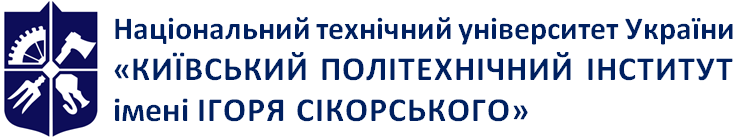 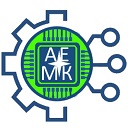 Автоматизації електротехнічних і мехатронних системМетоди синтезу мехатронних системРобоча програма навчальної дисципліни (Силабус)Методи синтезу мехатронних системРобоча програма навчальної дисципліни (Силабус)Методи синтезу мехатронних системРобоча програма навчальної дисципліни (Силабус)Рівень вищої освітиПерший (бакалаврський) Галузь знань14 Електрична інженеріяСпеціальність141 Електроенергетика, електротехніка та електромеханікаОсвітня програмаЕлектромеханічні та мехатронні системи енергоємних виробництвСтатус дисципліниВибірковаФорма навчанняОчна/дистанційна/змішанаРік підготовки, семестр1 курс, веснянийОбсяг дисципліни4 кредити / 120 годинСеместровий контроль/ контрольні заходизалік, МКРРозклад занятьhttp://rozklad.kpi.ua/Schedules/ViewSchedule.aspx?v=9e264081-809d-440d-85e0-25117acbbf0bМова викладанняУкраїнськаІнформація про 
керівника курсу / викладачівЛектор: Поліщук Валентина Омелянівна, valemp@ukr.netЛабораторні роботи: Головань Іван Васильович, golovan_77@ukr.netПоліщук Валентина Омелянівна, valemp@ukr.netРозміщення курсуhttps://do.ipo.kpi.ua/course/view.php?id=532Назви змістових модулів і темКількість годинКількість годинКількість годинКількість годинКількість годинКількість годинКількість годинКількість годинКількість годинНазви змістових модулів і темВсьогоу тому числіу тому числіу тому числіу тому числіу тому числіу тому числіу тому числіу тому числіНазви змістових модулів і темВсьогоЛекціїЛекціїЛабораторні заняттяЛабораторні заняттяЛабораторні заняттяЛабораторні заняттяСРССРС1233444455Вступ. Мехатроніка: основи, методи, класифікація мехатронних модулів, застосування, тенденції розвитку.8844444Разом 8844444Розділ 1. Математична обробка фізичних процесів чисельними методами з розробкою інтерфейсів мовою С# в середовищі Visual Studio.Розділ 1. Математична обробка фізичних процесів чисельними методами з розробкою інтерфейсів мовою С# в середовищі Visual Studio.Розділ 1. Математична обробка фізичних процесів чисельними методами з розробкою інтерфейсів мовою С# в середовищі Visual Studio.Розділ 1. Математична обробка фізичних процесів чисельними методами з розробкою інтерфейсів мовою С# в середовищі Visual Studio.Розділ 1. Математична обробка фізичних процесів чисельними методами з розробкою інтерфейсів мовою С# в середовищі Visual Studio.Розділ 1. Математична обробка фізичних процесів чисельними методами з розробкою інтерфейсів мовою С# в середовищі Visual Studio.Розділ 1. Математична обробка фізичних процесів чисельними методами з розробкою інтерфейсів мовою С# в середовищі Visual Studio.Розділ 1. Математична обробка фізичних процесів чисельними методами з розробкою інтерфейсів мовою С# в середовищі Visual Studio.Розділ 1. Математична обробка фізичних процесів чисельними методами з розробкою інтерфейсів мовою С# в середовищі Visual Studio.Розділ 1. Математична обробка фізичних процесів чисельними методами з розробкою інтерфейсів мовою С# в середовищі Visual Studio.Тема 1.1. Чисельні методи розв’язування нелінійних рівнянь. Методи дихотомії, ітерації, Ньютона, хорд,16164444448Тема 1.2. Чисельні методи розв’язування задачі Коші. Метод Ейлера та Рунге – Кутта.16162226668Разом за розділом 1323266610101016Розділ 2. Інформаційна частина мехатронних системРозділ 2. Інформаційна частина мехатронних системРозділ 2. Інформаційна частина мехатронних системРозділ 2. Інформаційна частина мехатронних системРозділ 2. Інформаційна частина мехатронних системРозділ 2. Інформаційна частина мехатронних системРозділ 2. Інформаційна частина мехатронних системРозділ 2. Інформаційна частина мехатронних системРозділ 2. Інформаційна частина мехатронних системРозділ 2. Інформаційна частина мехатронних системТема 2.1. Візуалізація фізичних моделей в пакеті MatLab.662224Тема 2.2. Способи організації взаємодії між елементами мехатрнної системи.14146668Разом за розділом 2202088812Розділ 3. MatLab як засіб розробки та дослідження мехатронних системРозділ 3. MatLab як засіб розробки та дослідження мехатронних системРозділ 3. MatLab як засіб розробки та дослідження мехатронних системРозділ 3. MatLab як засіб розробки та дослідження мехатронних системРозділ 3. MatLab як засіб розробки та дослідження мехатронних системРозділ 3. MatLab як засіб розробки та дослідження мехатронних системРозділ 3. MatLab як засіб розробки та дослідження мехатронних системРозділ 3. MatLab як засіб розробки та дослідження мехатронних системРозділ 3. MatLab як засіб розробки та дослідження мехатронних системРозділ 3. MatLab як засіб розробки та дослідження мехатронних системТема 3.1. Модельне дослідження напірних трубопроводів та системи насос – трубопровід засобами пакету MatLab.10104446Тема 3.2. Дослідження трифазного асинхронного двигуна засобами пакету MatLab.12126666Тема 3.3. Дослідження механічної системи засобами пакету MatLab884444Тема 3.4. Дослідження електромеханічної системи засобами пакету MatLab16168888Разом за розділом 3464622222224Модульна  контрольна робота 662224Залік882226Всього годин 12012018181836363666№з/пТеми лекцій1Основні визначення мехатроніки.Історія виникнення поняття мехатроніка. Мета мехатроніки. Поєднанні поняття. Приклади мехатронних систем.Рекомендована література:  [1] cтор. 9-21.2Класифікація мехатронних модулей. Тенденції розвитку мехатронних систем та області застосування.Рекомендована література:  [1] cтор. 22-543Розв’язування нелінійних рівнять з однією змінною.Рекомендована література:  [5] cтор. 61-109.4Програмування розв’язування нелінійних рівняньРекомендована література: [5] cтор. 61-109, [6] cтор. 487-514.5Роз’язок задачі Коші чисельними методами. Метод Ейлера. Метод Рунге-Кутта.Рекомендована література:  [6] cтор. 17-146.6Побудова візуальних моделей в MatLab. Огляд основних бібліотек Simulink. Склад бібліотеки SimPowerSystemРекомендована література:  [9] cтор. 155-186.7Способи організації взаємодії між елементами мехатронної системи.Рекомендована література:  [3] cтор. 94-1168Передача даних між мехатронними пристроямиРекомендована література:  [3] cтор. 134-1879Проблеми безпровідних мереж і шляхи їх розв’язання.Рекомендована література:  [3] cтор. 194-216Назва комп’ютерного практикумуКількістьауд. годинТехніка безпеки. Інтерфейс розв’язування нелінійних рівнянь чисельнимиі методами мовою С# в середовищі Visual Studio та MathCad.4Інтерфейс розв’язування задачі Коші. Метод Ейлера та Рунге – Кутта мовою С# в середовищі Visual Studio та MathCad6Модельне дослідження напірних трубопроводів засобами пакету MatLab.2Модельне дослідження системи насос – трубопровід засобами пакету MatLab.2Дослідження трифазного асинхронного двигуна засобами пакету MatLab.6Дослідження механічної системи засобами пакету MatLab4Дослідження електромеханічної системи засобами пакету MatLab8Модульна контрольна робота2Залік2Кількість балівОцінка100-95Відмінно94-85Дуже добре84-75Добре74-65Задовільно64-60ДостатньоМенше 60НезадовільноНе виконані умови допускуНе допущено